Rotary Club of Lake Placid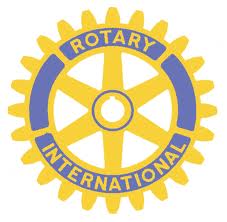  Donation Request Application FormThe Rotary Club of Lake Placid raises funds annually to provide financial support to non-profit and other recognized civic organizations that work to improve the lives of those who live in the greater Lake Placid community.  The Donations Committee reviews requests for support in the Fall and Spring of each year.  Deadline for submission of Fall applications is November 30 with a final decision by December 31.  Deadline for submission of Spring applications is April 30 with a final decision by May 31.Organization Name: ________________________________________________________Contact Person: _____________________________   Email ________________________Address:__________________________________________________________________Telephone: _____________________  Organization’s website: _______________________Purpose of request or Project Title:Amount of Request: ________ Sponsoring Rotarian: ________________________Request summary – Please describe the general purpose of your organization and provide details regarding how these funds would be used and who would be directly benefitted.  (250 words or less – please attach to this form)-Please attach your most recent financial statement including a statement of revenue and expenses. If you are unable to provide this information, please contact us to discuss.All information shared will be held in confidence.-If you received a grant from Rotary in the past, please outline how your grant was spent and the outcomes achieved.Requests for more than $500 may be invited to present to the Donations Committee.The Rotary Club of Lake Placid requests that in the event your project is funded, you recognize support from our Club in a media release.Please submit this form to the Donations Chair, Peter Beatty. Email: beatty4749@roadrunner.com, to the sponsoring Rotarian, or mail to: Rotary Club of Lake Placid P.O. Box 1425 Lake Placid, NY  12946.Rev. 03/6/2024